с. Трусово Усть – Цилемский р-н Республики КомиНа основании Устава сельского поселения «Трусово», в целях  приведения нормативно правовых актов в соответствие с действующим законодательствомадминистрация сельского поселения «Трусово» постановляет:	1. Признать утратившим силу постановление администрации сельского поселения «Трусово» от 18.07.2017года № 35 «Об утверждении  Положения об организации общественного контроля за соблюдением требований пожарной безопасности на территории сельского поселения  «Трусово».2. Настоящее постановление вступает в силу со дня обнародования.Администрациясельского поселения«Трусово»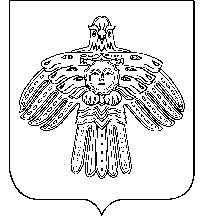 «Трусов»cикт овмöдчöминсаадминистрацияПОСТАНОВЛЕНИЕШУÖМот18января2018года          №02О признании утратившим силу постановления администрации сельского поселения «Трусово» от 18.07.2017г № 35 «Об утверждении   Положения об организации общественного контроля за соблюдением требований пожарной безопасности на территории сельского поселения  «Трусово»Глава сельского поселения   «Трусово»Е.М.Дуркина